CALENDARIO LITURGICO SETTIMANALEDal 21 al 28 Aprile 2018Parrocchia Santi Giacomo e Filippo MeroneCamminiamo Insieme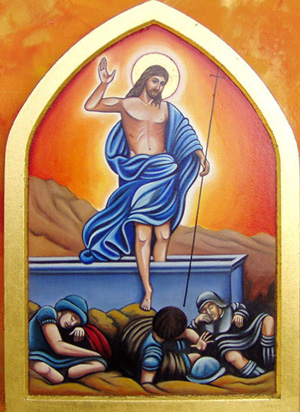 21 Aprile  2019                                                  Anno VI, n°303Cristo è risorto! Alleluia!E’ Pasqua! Auguri! La pasqua costituisce il cuore dell’anno liturgico, la meta verso cui conduce l’itinerario delle celebrazioni che ci ripropongono in vari momenti l vita di Cristo. E’ punto di arrivo e punto di partenza. La liturgia della luce nella notte di Pasqua ci aiuta a tuffare nella tomba di Cristo i lati oscuri della nostra esistenza per incontrare Cristo, luce che riporta vita nelle nostre tenebre. L’augurio Pasquale si fa preghiera, perché ognuno faccia esperienza della potenza della risurrezione di Gesù nella propria persona e possa fare  passi di perdono, di pace, di riconciliazione, di vita nuova verso cui l’azione dello Spirito ci sospinge. Come i primi cristiani, ci salutiamo, professando la nostra fede.Cristo è risorto! È veramente risorto! Don PieroDio Padre ha vinto la morte per mezzo del suo figlio; chiediamo la grazia di vivere santamente questi giorni e di essere rinnovati nel suo Spirito.Buona e Santa Pasqua a tutti!!!! Don Ervin Ti auguro in questo giorno di vivere questa solennità, con amore e impegno, verso un GRANDE amore, , la RESURREZIONE.Buona pasqua. CeferinoRallegratevi, Cristo è risorto!!! Questa gioia portiamola in cuore, per condividerla con i nostri; con gli amici e con coloro che ne hanno bisogno. Questa pasqua sia per tutti un momento meraviglioso di perseveranza nella fede. Buona pasqua. CarlosSiamo giunti al grande giorno che da senso a tutta la nostra fede: LA PASQUA.  Lo stupore dei discepoli davanti alla tomba vuota di Gesù possa diventare anche il nostro stupore. Stupiamoci davanti a Dio, interroghiamoci con gioia davanti alla resurrezione; lasciamoci provocare dalla vita nuova di Gesù per trovare la nostra vita nuova. Una vita vissuta alla luce del sepolcro vuoto, una vita spesa a dire a tutti che Gesù è risorto come aveva promesso. Risuscitiamo anche noi a vita nuova,  diventiamo testimoni della Pasqua di Gesù.Auguri. 								don MarcoVITA  DI  COMUNITÀmercoledì 24 aprile ore 21.00 in oratorio corso fidanzartisabato 27 aprile festa di santa Caterina. Santa messa ore 17.00 nella chiesina e rito del faro. La messa delle 17.00 a san Francesco è sospesa ed è celebrata domenica 28 alle ore 8.30 al posto di quella a santa Caterina.Sono in vendita i biglietti della lotteria della parrocchia.Venerdì 3 Maggio ore 20.30 santa messa in parrocchia nella festa dei santi Giacomo e Flippo. Sono invitati in modo particolare l’amministrazione comunale, e tute le associazioni del paese.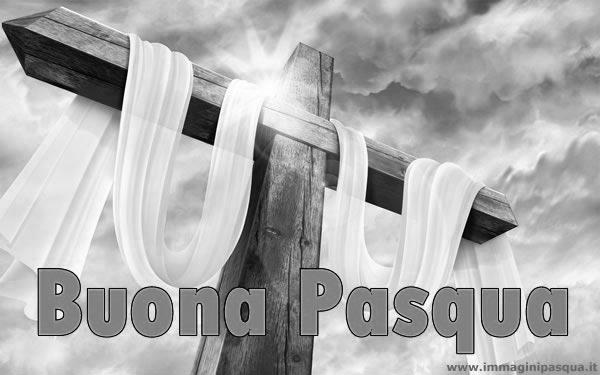 DOM. 21Pasqua del Signore  7.30  8.309.0010.3018.00Rigamonti Mario, Riva Luigiaa S. Caterina Manzoni Giuseppe fam., Giorgio Zanon e fam.a S. Francesco: Viganò Luigi, Perego MarioBrenna GiordanaPRO POPULOLUN. 22II Giorno dell’ottava di Pasqua in “albis”  8.3010.30a S. Caterina:  Bosisio Mario Redaelli Alberto MAR. 23III Giorno dell’ottava di Pasqua in “albis18.00Vittorio Corti e fam., Sala Cesare e Angioletta                                          MER. 24IV Giorno dell’ottava di Pasqua in “albis18.00a S. Francesco: Giudici Aldo e fam.  GIO. 25Transito di Sant’Ambrogio16.0018.00Alla Residenza Anziani: Borgonovo Giuseppe e Teresina, Antonietta e GiuseppeVEN. 26VI Giorno dell’ottava di Pasqua in “albis18.00Carolina Lamantia, Boni Giorgia. SAB. 27In Albis depositiis17.0018.00 a S. Caterina : Valentina, Antonnio, Valerio Giuseppe, Valeria, Piera, Renata, Lina, FrancoDOM. 28II Domenica di Pasqua Della Divina Misericordia  7.30  8.3010.3018.00Rigamonti CArloa S. Francesco: Molteni BrunaGiuseppee fam. CazzanigaFam. Semerara,Lasala, Barreiro 